The Maple Syrup Heist Questions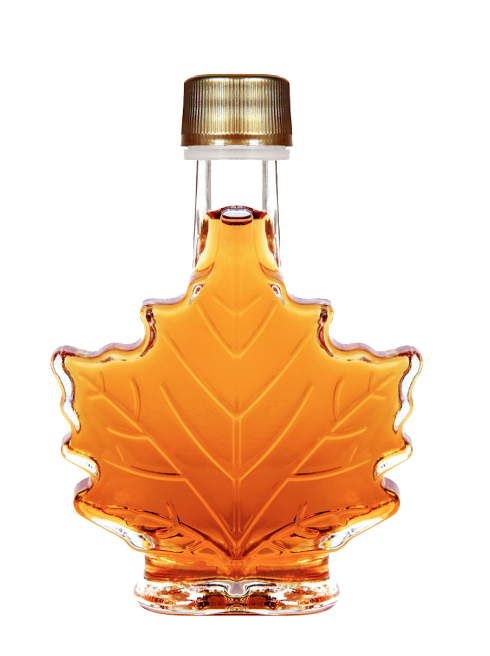 Who did it? What did he do? How did he do it? How much did he steal? Why was he caught? What is his punishment? What is Quebec’s strategic maple syrup reserve? 
How is maple syrup produced? 
How was restorative justice used in this case? 
Why did the Supreme Court of Canada (Canada’s top court) fine him $9.4mil?Why did he want revenge against the Federation of Maple Syrup Producers? 
What did he witness in prison that left him shaken? How do you feel about Canada’s prison system?  